Division 8A – Electronic Roulette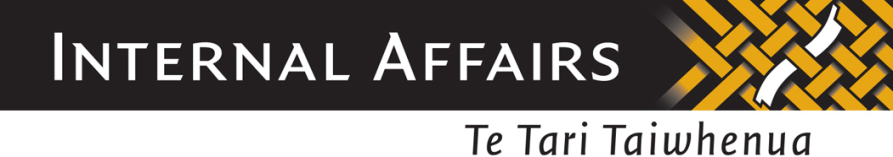 Section 1 		InterpretationSection 2 		ApplicationSection 3 		Table Layout and EquipmentSection 4 		WagersSection 5 		Dealing the GameSection 6 		SettlementSection 7 		IrregularitiesAppendix 1 	Roulette Terminal Layout1.0 	Interpretation1.1 	In this Division, unless the contrary intention appears:“Game System” means the configuration of software and game hardware necessary to operate a ;“Roulette Terminal” means a touch screen terminal used for the placement and settlement of wagers in the game of electronic roulette.1.2 	A reference in these rules:to a bet is a reference to the contingency or outcome on which a playermay place a wager; andto a wager is to the money appropriated to such a bet in a particular case.1.3	For the avoidance of doubt:nothing in these rules prevents a Casino Operator from linking a Roulette Terminal to more than one electronic table game (including Electronic Baccarat, Electronic Roulette, Electronic Tai-Sai and/or Electronic Money Wheel); anda player may use a Roulette Terminal to play more than one electronic table game (including Electronic Baccarat, Electronic Roulette, Electronic Tai-Sai and/or Electronic Money Wheel), 	provided that only one electronic table game may be activated and played at any one time on a Roulette Terminal.2.0 	ApplicationThe rules contained in this Division, the general rules contained in Division 1, and the applicable rules from Division 8 of these rules referred to in this Division shall apply to the game of electronic roulette.3.0 	Table Layout and Equipment3.1 	Electronic roulette shall be played with:a table with a roulette wheel of not less than 0.75 meters in diameter;subject to rule 3.1A, up to 30  per table; anda  comprising the hardware and software needed to operate the , record the outcome of a spin (either automatically or following the dealer or the game supervisor entering the outcome manually), and communicate the outcome of each spin of the roulette wheel.3.1A 	Where the Casino Operator operates the game of Electronic Roulette and at least one other electronic table game at any one time, then, subject to rule 1.3, the total number of Roulette Terminals available to be used in connection with that game of Electronic Roulette may be increased by the additional number of terminals available to be used in connection with those other electronic table games.3.2 	Where players are offered the option of placing wagers on the table layout:the table shall have a drop box attached to it;the layout cloth on the roulette table shall be the same type as that used in the game game of roulette; andrule 2.6 of Division 8 of these rules shall apply.3.3 	Rules 2.3, 2.4 and 2.5 of Division 8 of these rules shall apply.3.4 	The  may elect to operate a winning number display, being an electronic device for recording and displaying the most recent winning numbers spun at the table.3.5 	The  must:display a layout  that Appendix 1display the following information:the minimum and maximum permissible wagers that may be made through the terminal,the point at which no more wagers will be accepted for the next spin,the total number of credits available to the player,the number of credits wagered by the player for the current round of play,the winning number for the previous round of play, andthe number of credits won by the player for the previous round of play;be programmed so that:after the point of time at which no more wagers will be accepted for the next spin, the terminal will not accept a wager or any change or withdrawal of a wager,if a player attempts to place through the terminal an individual wager that is less than the minimum permissible wager for a particular bet, the terminal will not display any chips in respect of that wager, if a player attempts to place an individual wager:in a multiple over the minimum which is not permitted, orthat is greater than the maximum permitted wager,the terminal will display only so many chips or such denomination of chips as is the next lowest permitted wager,if, by the end of the wagering period for an individual spin, a player has placed one or more wagers which are in aggregate less than the permitted aggregate wager (if any), the  will not recognise those wagers for that spin, andat the settlement of wagers for a spin losing wagers will be cleare automatically from the terminal layout, and winning wagers will be paid by causing an appropriate number of chips to appear or by causing an appropriate adjustment to be made to the amount showing as standing to the credit of the player’s chip account; andbe capable of dispensing a payment voucher for the value of credits on the terminal’s chip account; and/or having credits cancelled to allow the dealer to pay out the full value of remaining credits on the terminal’s chip account by tendering chips to a player3.6 	The  and  shall be of a type approved by the Secretary and contain components necessary for the performance of, and be designed and programmed to perform, their respective functions in accordance with these rules.3.7	No person shall  or  interfere with the , nor shall any person seek to gain any undue advantage from any manipulation of any gambling equipment or any part thereof.3.8	A player shall not be entitled to a prize on a  unless that prize results from the legitimate attainment of the prize on the terminal.4.0 	Wagers4.1 	Where players are offered the option of placing wagers on the table layout, section 3 of Division 8 of these rules shall apply to all such wagers.	Where a  is used:the wagers specified in section 3 of Division 8 of these rules may be placed by touching the appropriate part of a  touch screen designated for making wagers; andthe player may place wagers on any combination of bets specified on the touch screen display.4.3 	A  shall be activated by a player either:inserting an amount of cash into the  note acceptor; orby tendering to the dealer an amount of cash or chips4.3A 	Where a player inserts cash into a  note acceptor under rule 4.3(a), the amount of cash will automatically be credited to the terminal’s chip account in respect of that , thereby causing chips to appear on the display of the  or that amount to be shown as standing to the credit of the terminal’s chip account.4.3B 	If the dealer accepts an amount under rule 4.3(b), the dealer must:give the player control of a ; andcredit the  chip account with the amount tendered, thereby causing chips to appear on the display of the  or that amount to be shown as standing to the credit of the terminal’s chip account.4.4 	The player is solely responsible for the correct placement of the chips appearing on the  layout.4.5 	Any wager placed through a  may only be settled in accordance with the appearance of the  at the time a wagering period expired.4.6 	The minimum and maximum wagers for electronic roulette may differ from one terminal to another and from those applied to players wagering on the table layout.5.0 	Dealing the Game5.1 	Each  must incorporate a mechanism for displaying the point at which no more wagers will be accepted and, following that point, the  must not accept a wager or change or withdrawal of a wager.5.2 	Where players are offered the option of placing wagers on the table layout, section 4 of Division 8 of these rules shall apply.5.3 	Where wagers may only be placed through , rules 4.1, 4.2, 4.6 and 4.7 of Division 8 of these rules shall apply.	Following determination of the outcome of a spin:the dealer or game supervisor shall enter the outcome manually into the , unless the system is programmed to record it automatically; andthe  shall:record the outcome,display the outcome on each active , andin respect of the wager or wagers placed on a :	if an amount has been won, automatically calculate and display the amount, andautomatically calculate and display the player’s credit balance as a result of the outcome, in accordance with these rules.6.0 	Settlement6.1 	Wagers shall be settled in accordance with rules 3.9 and 3.10 of Division 8 of these rules.6.2 	Credits due to a player must be paid in accordance with rules 3.5(d) of this division.6.3 	A player may redeem a payment voucher with the  for an amount equivalent to the value of the credits.7.0 	Irregularities7.1 	Section 5 of Division 8 of these rules shall apply to the game of electronic roulette.7.2 	If the dealer reasonably forms the opinion that a disruption or similar event, which would compromise the integrity of the game, has occurred or is occurring, he/she shall announce a “no spin” and the spin shall be void.7.3 	Where the  has reason to believe that an incorrect result has been entered into the  or communicated to the , it shall cause the results to be recalculated on the basis of the actual outcome.7.4 	Where in the opinion of the  an amount has been credited to a player by a  or :as a result of the terminal or  malfunctioning; orafter a terminal or the  has malfunctioned and before it has been repaired,the  may refuse to pay or credit the player with the amount.7.5 	Where the  refuses to pay or credit an amount pursuant to rule 7.4, the  shall:report the matter to a Gambling Inspector in accordance with ;ensure that the  or, as the case may be, the  involved is not operated or otherwise dealt with by any person until the malfunction has been investigated and dealt with in accordance with ; andrefund any credit or credits wagered by the player for the round in relation to which the payment of any prize is being refused.Roulette Terminal Layout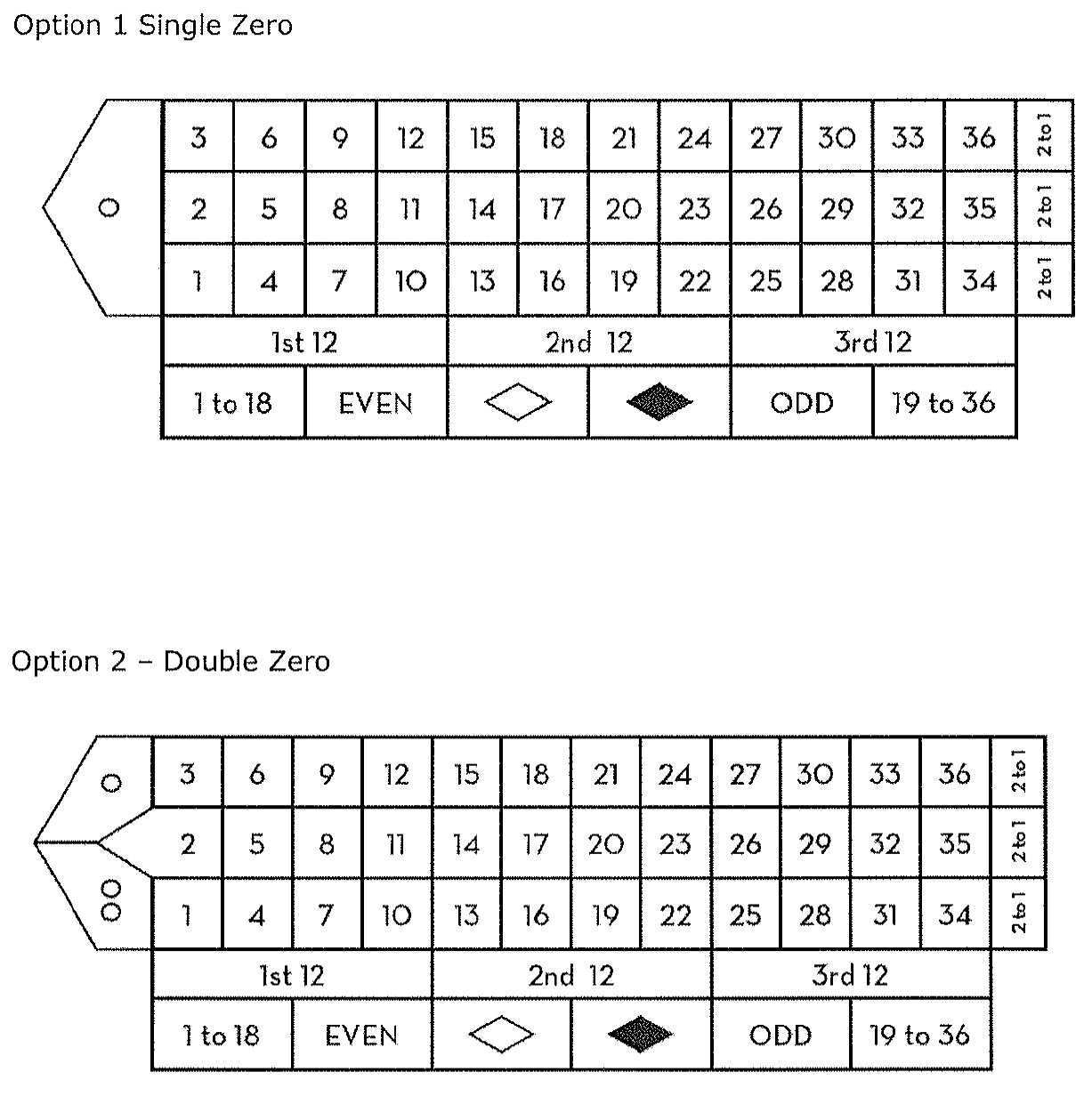 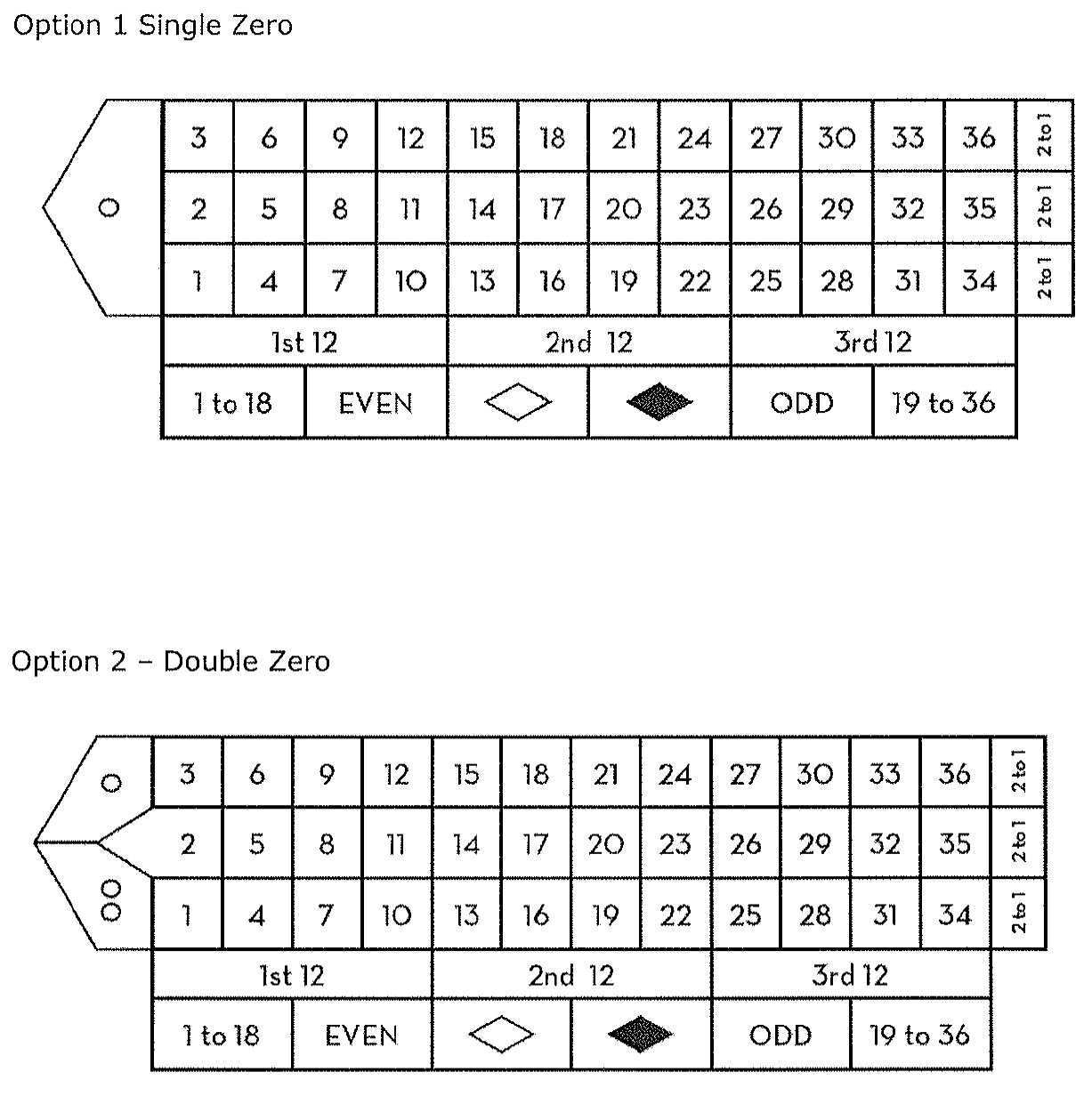 